LACOMBE MINOR HOCKEY ASSOCIATION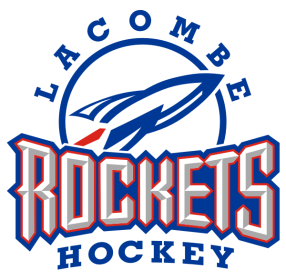  OPERATIONAL COMMITTEE MEETINGUPPER MEETING ROOMLACOMBE MEMORIAL CENTER5214-50TH AVELACOMBE, ALBERTADecember 8th, 2015 at 7pmPaul Pearson called the meeting to order at 7:05 pmPRESENT:Jacqui Rider		Paul Pearson		Kari Pilote		Justin GraboShelley Vickery		Tania Dundas		Jody Blokland		Michelle BarefootJosh Smith		Mike Wagner		Angela Nygaard		Becky RamsayPaul Pearson occupied the chair, Becky Ramsay acted as secretary.APPROVAL OF MINUTES          Kari Pilote moves “That the Committee accept the minutes Operating Committee Meeting held November 9th, 2015 as presented”. Jody Blokland second. Motion carriedBUSINESS ARISING FROM MINUTESAdditions to Unfinished Business - noneAPPROVAL OF AGENDA3.1             Angela Nygaard moves “The Committee approve the agenda as presented.” Jacqui Rider second. Motion carried.EXECUTIVE REPORTSPRESIDENT Paul Pearson – After doing some research a discussion will need to take place regarding moving from NCMHA to CAHL for next season. Paul will arrange a meeting with the CAHL rep as well as the NCMHA rep. - Skate shack reviews have been good! Everything is going really well. – Discussed the Bentley Generals moving to Lacombe for next season. Expectations are their move will be beneficial to our association as well as other user groups and a positive for our City.VICE PRESIDENT George Saganis	- absent (emailed report) All is well on the VP front. Only real concern will be shared in the Atom directors report, fully agrees with all of his pointsREGISTRAR Jacqui Rider- All teams are approved with Hockey Alberta. Due to unmet qualifications (RISC) two coaches were released. – Affiliations are pretty much complete, deadline is December 15th, 2015. – Contacted all the teams regarding Provincial intent and collecting cheques. Categorization meeting is expected to take place once all teams are confirmed. – Pictures are all done! – Apparel is going pretty good. Recommend assigning a volunteer position specifically for apparel next season.SECRETARY Becky Ramsay - Curious what is outlined in the apparel contract? Should only have one more year left on it currently.TREASURER Kari Pilote	- Invoices have been a nightmare with TBS. Having a dedicated apparel volunteer next season should help. – It has been necessary to keep a close eye on funds in and funds out, this is the first year having to do this. Thankful for the Raffle! - Experiencing some difficulties collecting payment from teams for grocery cards. It needs to be done at the beginning of each month.PAST PRESIDENT Brent Talsma- absent DIRECTORS REPORTBEARS Paul Stangeland/Alison Stangeland- absentINITIATION Jody Blokland- Many of the affiliated players have played and practiced with the novice teams. - Had a meeting with coaches and managers to discuss concerns.NOVICE Mike Wagner- For the most part, season is going well with all teams playing competitive games - Need to remind all parents that pictures are not allowed in the dressing rooms! – Affiliations are going well. Proper line of communication needs to be followed by going through each teams coaches rather than parent to parent. ATOM Kyle Bruns – absent (emailed report) Strongly feels that one team should be playing in tier 4 rather than tier 5. A meeting will be scheduled within the next couple days to sit down with the coaches. PEE WEE Linda Schneider - absentBANTAM Justin Grabo – Everything is going really well in tier 2. Bantam B team is having a great time.MIDGET Edith McKinlay  - absent (emailed report) Have had quite a few suspensions nothing surprising at the midget level.  One player received a suspension for a few games due to an incident where an ambulance needed to be called. FEMALE Michelle Barefoot–3 girls made the Alberta games!COMMITTEE REPORTSREFEREE-IN-CHIEF Josh Smith – Numbers of Refs are low and working not to overload them.GAME & CONDUCT Josh Smith - Couple issues needed to be addressed regarding the cell phone policy. No pictures in dressing rooms period!ICE CONVENOR Angela Nygaard – Fairly quiet right now.  FUNDRAISING CONVENOR Alison Stangeland & Stephanie Gillis – absent (emailed report) Encouraging all teams to hand in booklets for the raffle as soon as they are sold!REFEREE ASSIGNOR (Upper) Anita Brown - absentREFEREE ASSIGNOR (Lower) Blair Andrew - absentSPONSORSHIP CHAIR Tania Dundas, Trish Jevne & Shauna Swier – The arena banner has been approved and ordered. Sponsor banners are on order and will  be ready to go out to sponsors with team pics and jersey TOURNAMENT CHAIR Shelley Vickery – Waiting to hear numbers for the peewee tournament. Atom tournament earned $750 for LMHACOACH MENTORS Tom McKinlay& Brent Talsma- absent (emailed reports)Brenthas been attending practices of our Initiation to Atom divisions.  Would like to see teams utilizing station drills and spending more time working together rather than separately.Tom has been watching practices and games for peewee to AA levels. Two main concerns are to get away from playing a slow and deliberate game by creating more offence, as well as focusing on playing as a 5 man unit on the ice. SOUTH CENTRAL ALBERTA HOCKEY LEAGUE REPRESENTATIVE Troy Rider - absentAA ZONE REP Troy Rider - absentUNFINISHED BUSINESS7.1         Travel accommodations– Travel (busses) will not be mandated by the executive, it will be left to be a team/coach decision. Mike Wagner moves “That no Midget player shall be allowed to drive themselves to any away games.” Kari Pilote second. Motion carriedNEW BUSINESS8.1      Novice will need new jerseys and would like to see each team having two sets for home and away games to avoid any issues when attending tournaments for example. Jacqui Rider moves “LMHA Novice teams go from colored jerseys to home and away jerseys for the 2016/2017 season.” Mike Wagner second. Motion carried.ADJOURNMENT9.1	        Paul Pearson adjourned the meeting at 9:02 pm	Next meeting will be held January 12th, 2016.-------------------------------------------------------------------------PAUL PEARSON, PRESIDENT------------------------------------------------------------------------EXECUTIVE MEMBER(please indicate position and print name)